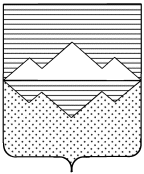 СОБРАНИЕ ДЕПУТАТОВСАТКИНСКОГО МУНИЦИПАЛЬНОГО РАЙОНАЧЕЛЯБИНСКОЙ ОБЛАСТИРЕШЕНИЕ_______________________________________________________________от  27 декабря 2017 года № 279/35г. СаткаОб утверждении плана работы Собрания депутатовСаткинского муниципального района на I полугодие 2018 года	             В соответствии с Уставом Саткинского муниципального района, Регламентом Собрания депутатов Саткинского муниципального района, СОБРАНИЕ ДЕПУТАТОВ САТКИНСКОГО МУНИЦИПАЛЬНОГО РАЙОНА РЕШАЕТ:1. Утвердить план работы Собрания депутатов Саткинского муниципального района на I полугодие 2018, согласно приложению №1.2. Контроль за исполнением настоящего решения возложить на председателей постоянных комиссий Собрания депутатов: Ковригину И.М., Привалову Е.Р., Сущева В.Д., Тарасова Н.И.Председатель Собрания депутатовСаткинского муниципального района						           Н.П. БурматовПриложение №1к решению Собрания депутатовСаткинского муниципального районаот 27 декабря 2017 года № 279/35ПЛАН РАБОТЫСобрания депутатов Саткинского муниципального района на I полугодие 2018 года№ п/пСрок рассмотренияна заседанииНаименование вопроса, выносимого на заседание Собрания депутатов Кто выносит вопросыКомиссия, на которой будет рассматриваться проекты решений131 января2018 года«О внесении изменений и дополнений в решение Собрания депутатов Саткинского муниципального района «О районном бюджете на 2018 год и плановый период 2019-2020 годов»Заместитель Главы Саткинского муниципального района по  финансам, начальник финуправления – Гайфуллина Елена АлександровнаКомиссия  по финансам, бюджету и экономической политике228 февраля 2018 года«Отчет о работе Контрольно-счетной палаты Саткинского муниципального района за 2016 год»Председатель Контрольно-счетной палаты Саткинского муниципального района  Все комиссии228 февраля 2018 года «Отчет начальника полиции ОМВД России по Саткинскому району о результатах деятельности за 2017 год». Начальник полиции ОМВД России по Саткинскому району – Шафиков Раиль МиндихановичКомиссии по законодательству и местному самоуправлению228 февраля 2018 года«Об утверждении  Комплексной схемы организации дорожного движения Саткинского муниципального района»Первый заместитель Главы Саткинского муниципального района – Баранов Павел АндреевичКомиссия по жилищно-коммунальным вопросам и экологии228 февраля 2018 года«О назначении публичных слушаний по проекту решения Собрания депутатов Саткинского муниципального района «Об исполнении районного бюджета за 2017 год и на плановый период  2018-2019 годов».Заместитель Главы Саткинского муниципального района, начальник финуправления – Гайфуллина Елена АлександровнаКомиссия  по финансам, бюджету и экономической политике228 февраля 2018 года«О развитии туризма в Саткинском муниципальном районе»Заместитель главы Саткинского муниципального района – Савостова Марина НиколаевнаВсе комиссии228 февраля 2018 года«Об экологической обстановке в Саткинском муниципальном районе».Первый заместитель Главы Саткинского – Баранов Павел АндреевичКомиссия по жилищно-коммунальным вопросам и экологии328 марта 2018 годаПубличные слушания по проекту решения Собрания депутатов Саткинского муниципального района  «Об исполнении районного бюджета за 2017 год и на плановый период 2018 и 2019 годов»Публичные слушания по проекту решения Собрания депутатов Саткинского муниципального района  «Об исполнении районного бюджета за 2017 год и на плановый период 2018 и 2019 годов»Публичные слушания по проекту решения Собрания депутатов Саткинского муниципального района  «Об исполнении районного бюджета за 2017 год и на плановый период 2018 и 2019 годов»428 марта 2018 года«О внесении изменений  в решение  Собрания депутатов Саткинского муниципального района №623/59 от 09.12.2009 г. «О создании Управления жилищно-коммунального хозяйства администрации Саткинского муниципального района».Первый заместитель Главы Саткинского – Баранов Павел АндреевичКомиссия по жилищно-коммунальным вопросам и экологии525 апреля 2017 года«Отчет о работе Главы Саткинского муниципального района за 2017 год».Глава Саткинского муниципального района – Глазков Александр Анатольевич525 апреля 2017 года«Отчет о работе Собрания депутатов Саткинского муниципального района за 2017 год».Председатель Собрания депутатов Саткинского муниципального района – Бурматов Николай Павлович525 апреля 2017 года«Итоги социально-экономического развития за 2017 год и задачи на 2018 год».Заместитель Главы Саткинского муниципального района по экономике и стратегическому развитию  Все комиссии525 апреля 2017 года«Об исполнении районного бюджета за 2017 год и на плановый период 2018 и 2019 годов».Заместитель Главы Саткинского муниципального района, начальник финуправления – Гайфуллина Елена АлександровнаВсе комиссии525 апреля 2017 годаЗаключение на годовой отчет «Об исполнении бюджета Саткинского муниципального района за 2017 год и на плановый период 2018 и 2019 годов».Председатель Контрольно-счетной палаты Саткинского муниципального района  Все комиссии525 апреля 2017 года«О внесении изменений и дополнений в решение Собрания депутатов Саткинского муниципального района «О районном бюджете на 2018 год и плановый период 2019-2020 годов»Заместитель Главы Саткинского муниципального района по  финансам, начальник финуправления – Гайфуллина Елена АлександровнаКомиссия  по финансам, бюджету и экономической политике630 мая2017 года«Об итогах прохождения в Саткинском муниципальном районе отопительного периода 2017 – 2018 г.г.»Первый заместитель Главы Саткинского – Баранов Павел АндреевичКомиссия по жилищно-коммунальным вопросам и экологии«О подготовке к летней оздоровительной кампании на территории Саткинского муниципального района».Заместитель Главы Саткинского муниципального района по социальным вопросам – Савостова Марина НиколаевнаКомиссия по социальным вопросам727 июня 2018 года«О внесении изменений и дополнений в решение Собрания депутатов Саткинского муниципального района «О районном бюджете на 2018 год и плановый период 2019-2020 годов»Заместитель Главы Саткинского муниципального района по  финансам, начальник финуправления – Гайфуллина Елена АлександровнаКомиссия  по финансам, бюджету и экономической политике727 июня 2018 года«О плане работы Собрания депутатов Саткинского муниципального района на II полугодие 2018 года».Председатель Собрания депутатов Саткинского муниципального района – Бурматов Николай ПавловичВсе комиссии8Весь период по отдельному плануВесь период по отдельному плануПрием избирателей